AUTOSTRADE PER L’ITALIA S.P.A.Società soggetta all’attività di direzione e coordinamento di Atlantia S.p.A.Servizio di collaudo statico delle opere strutturali relative agli interventi di manutenzione straordinaria e riqualificazione delle barriere di sicurezza e acustiche integrate di sicurezza, previsti nell’ambito dei piani di interventi evolutivi della rete autostradale.DOMANDA DI MANIFESTAZIONE DI INTERESSEIl sottoscritto ...........................................................................................................................nato il .................................................. a ................................................................................in qualità di ............................................................................................................................dell’Impresa ...........................................................................................................................con sede in ...........................................................................................................................C.F. ...........................................................................................................................................P. IVA ..............................................................................................................................Tel ....................................................................... fax ...............................................................indirizzo mail ………………………………………………………………………………..indirizzo posta elettronica certificata PEC......................................................................................DICHIARAdi manifestare l’interesse a partecipare alla procedura in oggetto per il:          Lotto 1          Lotto 2In qualità di:          Impresa singolaOppure Capogruppo di RTI/consorzio/GEIE costituito con le seguenti imprese mandanti/consorziate: ............................................................................................................................................;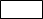 Oppure         Capogruppo di RTI/consorzio/GEIE da costituirsi con le seguenti imprese mandanti/consorziate: .......................................................................................................;Oppure         Mandante di RTI/consorzio/GEIE costituito con le seguenti imprese ...................................................................................................................... e con mandataria/capogruppo l’impresa…………………..;Oppure          Mandante di RTI/consorzio/GEIE da costituirsi con le seguenti imprese .................................................................................... e con mandataria/capogruppo l’impresa……………..;e          avvalendosi della seguente Impresa ausiliaria ............................................................................................................................................DICHIARA ALTRESI’:L’ assenza dei motivi di esclusione dall’art. 80 del D.Lgs 50/2016 s.m.i.;Di essere in possesso dei seguenti requisiti speciali, ai sensi dell’art. 83 del Codice:Il Concorrente, per ciascun lotto al quale partecipa, dovrà mettere a disposizione per l’esecuzione dell’appalto minimo tre soggetti che verranno nominati collaudatori e svolgeranno i servizi di collaudo statico. Tali soggetti dovranno essere in possesso di Laurea magistrale o quinquennale in ingegneria o architettura, ed iscrizione al relativo Ordine Professionale da almeno 10 anni, ovvero titolo equivalente ai sensi della normativa vigente in materia negli stati esteri dove ha sede il Concorrente. Nel caso di partecipazione di un concorrente a più lotti, le figure professionali richieste per ciascun lotto non potranno coincidere, in quanto le prestazioni ivi previste dovranno poter essere eseguite contemporaneamente. Qualora il concorrente che abbia richiesto di partecipare a più lotti indichi il medesimo nominativo per più Lotti, sarà ammesso alle fasi successive di gara per tutti i lotti a cui ha partecipato, ma potrà aggiudicarsi esclusivamente un Lotto in ragione dell’ordine di rilevanza economica dei lotti stessi.Fatturato globale medio annuo per servizi di ingegneria e architettura relativo ai migliori tre degli ultimi cinque esercizi disponibili non inferiore all’importo di seguito riportato per il lotto a cui si intende partecipare: Lotto 1: € 81.234,04 Lotto 2: € 290.124,08Il suddetto requisito è richiesto al fine di selezionare operatori economici in possesso di una    solidità finanziaria adeguata e proporzionata all’impegno richiesto. Per gli operatori economici che abbiano iniziato l’attività da meno di tre anni, i requisiti di fatturato devono essere rapportati al periodo di attività. Il concorrente che intende partecipare a più lotti dovrà possedere un fatturato globale medio annuo pari ad almeno la somma del valore dei lotti a cui si intende partecipareServizi “di punta” di ingegneria e architettura espletati negli ultimi dieci anni dalla data di pubblicazione del presente avviso, con le seguenti caratteristiche: l’operatore economico deve aver eseguito, per ciascuna delle categorie e ID delle tabelle di cui all’Avviso di Indagine di mercato due servizi per lavori analoghi, per dimensione e caratteristiche tecniche, a quelli oggetto dell’affidamento, di importo complessivo, per ogni categoria e ID, almeno pari a 0,40 volte l’importo stimato dei lavori cui si riferisce la prestazione, come indicato, nelle tabelle riportate nell’Avviso di Indagine di mercato (con riferimento al lotto cui si intende partecipare). In luogo dei due servizi, è possibile dimostrare il possesso del requisito anche mediante un unico servizio purché di importo almeno pari al minimo richiesto nella relativa categoria e ID. Per le categorie indicate ai fini della qualificazione nell’ambito della stessa categoria, le attività svolte per opere analoghe a quelle oggetto dei servizi da affidare sono da ritenersi idonee a comprovare i requisiti quando il grado di complessità sia almeno pari a quello dei servizi da affidare. Nel caso di partecipazione di un concorrente a più lotti, ai fini della dimostrazione del possesso del requisito, non si richiede il “cumulo” del requisito in relazione ai predetti lotti; il medesimo servizio di punta della specifica categoria e ID potrà, quindi, valere per più lotti.Tali requisiti dovranno essere posseduti dall’Operatore Economico alla data di presentazione della manifestazione di interesse e confermati in occasione della successiva fase della presente procedura di affidamento. Si precisa che il requisito di cui alla lettera a) dovrà deve essere posseduto dai professionisti che nel gruppo di lavoro sono indicati come incaricati delle prestazioni per le quali sono richiesti i relativi titoli di studio/professionali.In caso di partecipazione di concorrenti plurisoggettivi i requisiti di cui alle lettere b) e c) dovranno essere posseduti dal concorrente plurisoggettivo nel suo complesso, fermo restando che la mandataria/capogruppo dovrà possedere il requisito in misura maggioritaria.LUOGO E DATA ………………………………………………………………….Documento informatico firmato digitalmente ai sensi del D.Lgs 82/2005 s.m.i. e norme collegate, il quale sostituisce il documento cartaceo e la firma autografa.N.B.Tutte le dichiarazioni sostitutive richieste ai fini della partecipazione alla presente indagine di mercato devono essere rilasciate e sottoscritte digitalmente dal Legale Rappresentante munito di idonei poteri, ai sensi degli artt. 46 e 47 del D.P.R. 28 dicembre 2000, n. 445 e s.m.i.; a tale fine le stesse devono essere corredate dalla copia digitale di un documento di riconoscimento del dichiarante, in corso di validità. E’ sufficiente una sola copia del documento di riconoscimento anche in presenza di più dichiarazioni su più documenti distinti.In caso di concorrente plurisoggettivo costituito, la domanda di partecipazione dovrà essere sottoscritta dal legale rappresentante dell’impresa mandataria/capogruppo in nome e per conto di tutti i soggetti che lo compongono. In caso di concorrente plurisoggettivo costituendo, la domanda di partecipazione dovrà essere sottoscritta dai legali rappresentanti di tutte le imprese raggruppande ovvero ciascuna impresa dovrà presentare la propria domanda di partecipazione sottoscritta digitalmente dal proprio legale rappresentante.In caso di avvalimento, la domanda dovrà essere corredata da una dichiarazione dell’impresa ausiliaria, sottoscritta da un legale rappresentante della stessa munito di idonei poteri, di impegnarsi, in caso di partecipazione dell’ausiliata all’eventuale successiva procedura di gara, a prestare i requisiti oggetto di avvalimento ex art. 89 del Codice, secondo quanto dichiarato dall’ausiliata nella presente domanda.